Workshop title (location) dateMeet the team!Authors: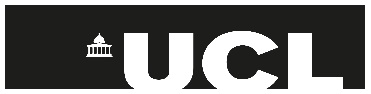 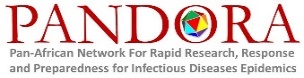 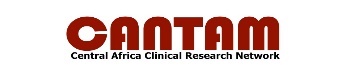 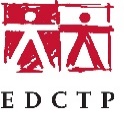 Dr Linzy Elton, University College London, UKDr Liã Bárbara Arruda, University College London, UKProfessor Timothy D McHugh, University College London, UKEloise Rose, University College London, UKMy name is…I work at…My email address is…My role is…My workshop-related project is…Contact me if you would like help with…